МІСЦЕВЕ  САМОВРЯДУВАННЯПОКРОВСЬКА  МІСЬКА  РАДАДНІПРОПЕТРОВСЬКОЇ ОБЛАСТІ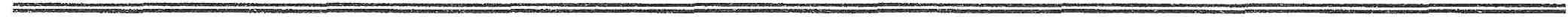 ПРОЕКТ РІШЕННЯПро прийняття автомобільних доріг в комунальну власність територіальної громади м.Покров________________________________________  	         Розглянувши клопотання Голови правління ПАТ «Орджонікідзевський гірничо – збагачувальний комбінат» від 23.02.2017року №101-191 та №35/33 від 28.03.2017року, та на виконання розпорядження міського голови від 12.04.2017 №124-р «Про створення комісії з обстеження об’єктів ПАТ «ОГЗК» для передачі в комунальну власність територіальної громади» на підставі акту комісійного обстеження та керуючись п.31 ст.26 Закону України «Про місцеве самоврядування в Україні», міська рада  В И Р І Ш И Л А :      1.Прийняти автомобільні дороги від ПАТ «ПОКРОВСЬКИЙ ГЗК» в комунальну власність територіальної громади м.Покров згідно додатку 1.    2. Прийняти в комунальну власність автомобільні дороги, які не стоять на балансі підприємств міста Покров згідно додатку 2.    3. Передати автомобільні дороги згідно додатків №1,2 на баланс ПМКП «Добробут»(Солянко В.А.) для подальшого утримання в належному стані.     4. Контроль за виконанням цього рішення покласти на заступника міського голови  Чистякова О.Г. та на постійну депутатську комісію з питань благоустрою, житлово-комунального господарства, енергозбереження, транспорту, зв’язку, торгівлі та побутового обслуговування населення (Міць Л.О).Ребенок В.В., 4-48-43 